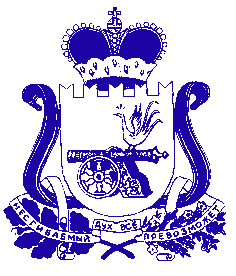 ДЕПАРТАМЕНТ  имущественных  и  земельных    Отношений  Смоленской областип р и к а з«___»________________                                                                                         №__________В соответствии с Земельным кодексом Российской Федерации, областным законом от 27.02.2002 № 22-з «О порядке управления и распоряжения государственной собственностью Смоленской области», постановлениями Администрации Смоленской области от 28.11.2006 № 416 «О порядке сдачи в аренду земельных участков, находящихся в государственной собственности Смоленской области» и от 20.02.2009 № 86 «Об утверждении Положения о Департаменте имущественных и земельных отношений Смоленской области», Уставом областного специализированного государственного бюджетного учреждения «Фонд государственного имущества Смоленской области», утвержденным распоряжением Администрации Смоленской области от 11.08.2008 № 1019-р/адм,п р и к а з ы в а ю:О проведении аукциона               в электронной форме на      право заключения договора аренды находящегося в государственной собственности Смоленской области земельного участка1. Областному специализированному государственному бюджетному учреждению «Фонд государственного имущества Смоленской области» провести аукцион в электронной форме на право заключения договора аренды находящегося в государственной собственности Смоленской области земельного участка из категории земель сельскохозяйственного назначения с кадастровым номером 67:18:0020104:262 площадью 947 559 кв. метров, расположенного по адресу: Смоленская область, Смоленский район, Вязгинское сельское поселение,                   в 200 метрах южнее дер. Самолюбово, с видом разрешенного использования – сельскохозяйственное использование.2. Отделу по предоставлению земельных участков (С.А. Шкорко) обеспечить заключение    договора    о   поручении   технического   обеспечения   и   проведении 2аукциона в электронной форме с организатором торгов – областным  специализированным государственным бюджетным учреждением «Фонд государственного имущества Смоленской области».1. Областному специализированному государственному бюджетному учреждению «Фонд государственного имущества Смоленской области» провести аукцион в электронной форме на право заключения договора аренды находящегося в государственной собственности Смоленской области земельного участка из категории земель сельскохозяйственного назначения с кадастровым номером 67:18:0020104:262 площадью 947 559 кв. метров, расположенного по адресу: Смоленская область, Смоленский район, Вязгинское сельское поселение,                   в 200 метрах южнее дер. Самолюбово, с видом разрешенного использования – сельскохозяйственное использование.2. Отделу по предоставлению земельных участков (С.А. Шкорко) обеспечить заключение    договора    о   поручении   технического   обеспечения   и   проведении 2аукциона в электронной форме с организатором торгов – областным  специализированным государственным бюджетным учреждением «Фонд государственного имущества Смоленской области».И.о. начальника  Департамента                                                              Т.В. Яковенкова